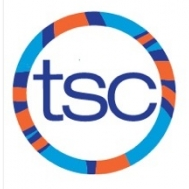 SUNDAYMONDAYTUESDAYWEDNESDAYTHURSDAYFRIDAYSATURDAY15:30-7:30am UT 24:30-6:00pm Jarvis  34 Mega City 5Mega City 6Mega City 7Mega City  85:30-7:30am UT94:30-6:00pm Jarvis  1011Depart for Pointe Claire Swim TBA 12Pointe Claire  13Pointe Claire 14Pointe Claire 15am OFF  164:30-6:00pm Jarvis  17184:30-6:00pm Ryerson19Winter Holiday No Swim Practice  20Winter Holiday No Swim Practice  21Winter Holiday No Swim Practice  22Winter Holiday No Swim Practice  23Winter Holiday No Swim Practice  24Winter Holiday No Swim Practice  25Winter Holiday No Swim Practice  26Winter Holiday No Swim Practice  276:00-7:30am Benson  282910:00am-12:00pm UT  3010:00am-12:00pm UT 31